Сведения о повышении квалификации и переподготовке кадров за последние пять лет в соответствии с профилем преподаваемых дисциплинРуководитель организации образования
Айтжанова А.С. _________________________________________ 
(Фамилия, имя, отчество (при наличии) (подпись)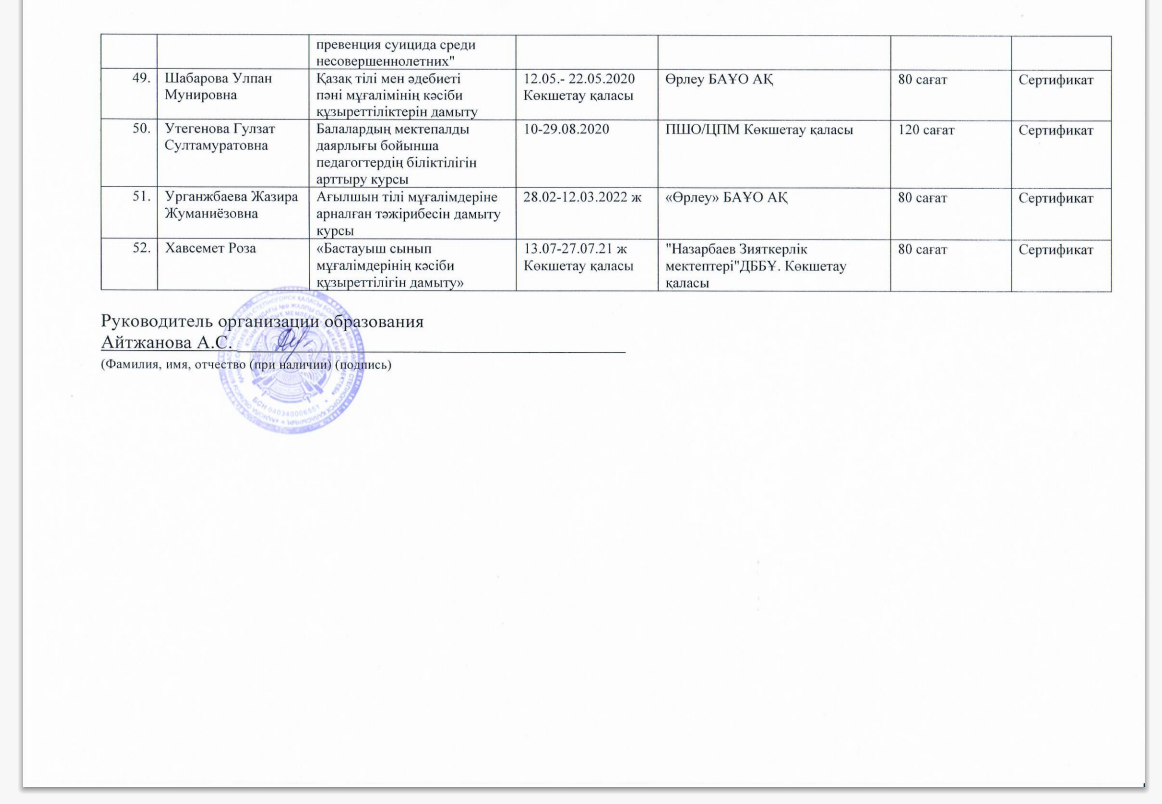 Қосымша 18№ п/пФамилия, имя, отчество (при наличии)Наименование темыМесто и период прохождения обученияНаименование организации, в которой проходило обучениеКоличество часов и стажа работыФорма завершения1234567Айтжанова Анар Сартаевна ҚР жалпы білім беру ұйымдары басшыларының біліктілігін арттыру бағдарламасы бойынша курс9 айлық курс 28.01.2019Астана қаласыПедагогикалық шеберлік орталығы9 айлық курсСертификатАхметова  Меруерт  Акановна «Бағалауға арналған тапсырмаларды әзірлеу және сараптау»26.11-07.12.2018 Көкшетау қаласыПШО/ЦПМ  Көкшетау қаласы80 сағатСертификатШаяхметова Жанар Боташевна 1.«Бағалауға арналған тапсырмаларды әзірлеу және сараптау»2.Қазақ тілі мен әдебиеті пәні мұғалімінің кәсіби құзыреттіліктерін дамыту01.07-12.07.2019 Көкшетау қаласы25.05-05.06.2020 Көкшетау қаласыПШО/ЦПМ  Көкшетау қаласы«Өрлеу» БАҰО АҚ80 сағат80 сағатСертификатСертификатСулейменова Карлыгаш Дулатовна«Бастауыш сынып мұғалімдерінің кәсіби құзыреттілігін дамыту»13.07-27.07.21 ж Көкшетау қаласы"Назарбаев Зияткерлік мектептері"ДББҰ. Көкшетау қаласы80 сағатСертификатАбишева Асель Куандыковна «Бастауыш сынып мұғалімдерінің  кәсіби құзыреттілігін дамыту»22.06.2020-26.06.2020ж Көкшетау қаласы«Өрлеу» БАҰО АҚ40 сағатСертификатАлипов Ербол ИмашевичҚР орта білім мазмұнын жаңарту шеңберінде «Дене шынықтыру» пәні бойынша педагог кадрлардың біліктілігін арттыру10.06-14.06.2019 Көкшетау қаласы«Өрлеу» БАҰО АҚ40 сағатСертификатАлдадосова Акгул ЖандаулетовнаСовременные технологические технологий для учителей музыки15-25.06.2020 ж Көкшетау қаласы«Өрлеу» БАҰО АҚ80 сағатСертификатАмаркулова Онланкуль ЖолдабековнаБастауыш сынып мұғалімдерінің кәсіби құзыреттілігін дамыту22.06-26.06.2020 Көкшетау қаласы«Өрлеу» БАҰО АҚ40 сағатСертификатАрапов Сарсембай Октябревич1.«Қазақстан тарихы» және «Дүниежүзі тарихы» пәндері бойынша «Бағалауға арналған тапсырмаларды әзірлеу және сараптау» курсы2."Оқытуды салалау тәсілдерін қолдану" курсы15-26.07.2019 Көкшетау қаласы15.07-26.07.2019 Көкшетау қаласыПШО/ЦПМ Көкшетау қаласы«Өрлеу» БАҰО АҚ80 сағат80 сағатСертификатСертификатАскарова Алия КамаловнаҚР орта білім мазмұнын жаңарту шеңберінде «Математика» пәні бойынша педагог кадрлардың біліктілігін арттыру02.04-13.04.2018 Көкшетау қаласыПШО/ЦПМ Көкшетау қаласы80 сағатСертификатАскарбекова Галя УмаровнаБалалардың мектепалды даярлығы бойынша педагогтердің біліктілігін арттыру курсы10-29.08.2020 ПШО/ЦПМ Көкшетау қаласы120 сағат СертификатӘшім Аружан МаратовнаҚР орта білім беру мазмұнын жаңарту жағдайында бастауыш сыныптарында білім беру үдерісін ұйымдастыру11.05-22.05.2020ҚР Білім және ғылым министрлігі «Өрлеу» біліктілікті арттыру ұлттық орталығы» АҚ80 сағатСертификатБайборанова Аякоз ДуйсенбаевнаБастауыш сынып пәндері бойынша педагогика кадрларының біліктілігін арттыру білім беру бағдарламасы бойынша17.08-04.09.2020 Көкшетау қаласы«Өрлеу» БАҰО АҚ120 сағатСертификатБалкибаев Төлеген БуркитовичҚР орта білім мазмұнын жаңарту шеңберінде «Дене шынықтыру» пәні бойынша педагог кадрлардың біліктілігін арттыру23.04-28.04.2018 Көкшетау қаласы«Өрлеу» БАҰО АҚ40 сағатСертификатБолатхан АқеркеЖас маманЕгемова Жамила БайшыгаровнаҚР орта білім мазмұнын жаңарту шеңберінде «Дене шынықтыру» пәні бойынша педагог кадрлардың біліктілігін арттыру10.06-14.06.2019 Көкшетау қаласы«Өрлеу» БАҰО АҚ40 сағатСертификатЕрежепова Бегаем Батыровна ҚР орта білім мазмұнын жаңарту шеңберінде «Көркем еңбек» пәні бойынша педагог кадрлардың біліктілігін арттыру19-23.10.2020 Көкшетау қаласы«Өрлеу» БАҰО АҚ40 сағатСертификатЖапарова Баглан Асылхановна1. ҚР орта білім мазмұнын жаңарту шеңберінде «Физика» пәні бойынша педагог кадрлардың біліктілігін арттыру2. «Бағалауға арналған тапсырмаларды әзірлеу және сараптау»19.03-30.03.2018 Көкшетау қаласы01-12.07.2019«Өрлеу» БАҰО АҚПШО/ЦПМ  Көкшетау қаласы80 сағат80 сағатСертификат СертификатЖусипова Газиза Жумахметовна1. Ағылшын тілі пәні мұғалімінің кәсіби құзыреттіліктерін дамыту2. «Бағалауға арналған тапсырмаларды әзірлеу және сараптау»27.04.2020-08.05.2020 ж Көкшетау қаласы25.10.2021-05.01.2021 Көкшетау қаласыӨрлеу БАҰО АҚ ПШО/ЦПМ  Көкшетау қаласы80 сағат80 сағатСертификат СертификатИманова Акмарал УсеновнаЖас маманКаирова Асель БегайдаровнаҚР орта білім мазмұнын жаңарту шеңберінде «Дене шынықтыру» пәні бойынша педагог кадрлардың біліктілігін арттыру27.05-31.05.2019 Көкшетау қаласы«Өрлеу» БАҰО АҚ40 сағатСертификатКожахметова  Нургуль  Темирбаевна 1. «Қазақстан тарихы» және «Дүниежүзі тарихы» пәндері бойынша «Бағалауға арналған тапсырмаларды әзірлеу және сараптау» курсы26.11-07.12.2018Көкшетау қаласыПШО/ЦПМ  Көкшетау қаласы80 сағатСертификатКожамжарова Айсара БахытовнаҚР орта білім мазмұнын жаңарту шеңберінде «Биология» және «Жаратылыстану» пәндері бойынша педагог кадрлардың біліктілігін арттыру18.06-29.06.2018 Көкшетау қаласыПШО/ЦПМ  Көкшетау қаласы80 сағатСертификатКузербаева Гулбану Изтлеуовна"Русский язык" и "Русская литература" в школах с русским языком обучения в рамках обновления содержания среднего образования РК05.08.-29.08.2019 Көкшетау қаласы«Өрлеу» БАҰО АҚ160 сағатСертификатКушербаева Сандугаш ЖанатовнаБастауыш сынып мұғалімдерінің кәсіби құзыреттілігін дамыту05-16.05.2023«Өрлеу» БАҰО АҚ80 сағатСертификатҚайролла Жазира АсылбекқызыИнформатика пәні мұғалімдерінің кәсіби құзыреттілігін дамыту31.10-25.11.2022ПШО/ЦПМ  Көкшетау қаласы120 сағатСертификатМусенова Алма РамазановнаБастауыш сынып пәндері бойынша педагогика кадрларының біліктілігін арттыру білім беру бағдарламасы бойынша17.08-04.09.2020 Көкшетау қаласы«Өрлеу» БАҰО АҚ120 сағатСертификатМолдахметова Гүлзат БауыржанқызыЖас маманМустафаева Динара АмандыковнаҚазақ тілі мен әдебиеті пәні мұғалімінің кәсіби құзыреттіліктерін дамыту12.05.- 22.05.2020Көкшетау қаласыӨрлеу БАҰО АҚ 80 сағатСертификатНигметова Сандугаш АмантаевнаҚР орта білім мазмұнын жаңарту шеңберінде педагогтің кәсіби құзыреттілігін дамыту24.10-04.11.2017Алматы қаласыБіліктілікті арттырудың қазақстандық өңіралықорталығы72 сағатСертификатНыгмет МанарИнформатика пәні мұғалімдерінің кәсіби құзыреттілігін дамыту31.10-25.11.2022ПШО/ЦПМ  Көкшетау қаласы120 сағатСертификатОнайбаева Гульбаршин ТулегеновнаҚазақ тілі мен әдебиеті пәні мұғалімінің кәсіби құзыреттіліктерін дамытуОрманова  Раушан БазарбаевнаҚР орта білім мазмұнын жаңарту шеңберінде «Орыс тілі» және «Орыс әдебиеті» пәндері бойынша «Бағалауға арналған тапсырмаларды әзірлеу және сараптау»02.11-13.11.2020 Көкшетау қаласыПШО/ЦПМ  Көкшетау қаласы80 сағатСертификатОтарбаев Талгатбек ЖангожиевичҚР орта білім мазмұнын жаңарту шеңберінде «Көркем еңбек» пәні бойынша педагог кадрлардың біліктілігін арттыру22.08-03.10.2020 Көкшетау қаласы«Өрлеу» БАҰО АҚ40 сағатСертификатПримова Айгул УразбаевнаАғылшын тілі пәні мұғалімінің кәсіби құзыреттіліктерін дамыту27.04-08.05.2020 ж Көкшетау қаласыӨрлеу БАҰО АҚ 80 сағатСертификатПримбетова Манзура Куватовна ҚР орта білім мазмұнын жаңарту шеңберінде «Орыс тілі» және «Орыс әдебиеті» пәндері бойынша педагог кадрлардың біліктілігін арттыру05.08-29.08.2019Өрлеу БАҰО АҚ 160 сағатСертификатРизабек Манаргул«Бастауыш сынып мұғалімдерінің кәсіби құзыреттілігін дамыту»13.07-27.07.21 ж Көкшетау қаласы"Назарбаев Зияткерлік мектептері"ДББҰ. Көкшетау қаласы80 сағатСертификатСабитова  Анар  ЖанатовнаҚР орта білім мазмұнын жаңарту шеңберінде бастауыш сынып пәндері бойынша педагог кадрлардың біліктілігін арттыру25.06-13.07.2018Көкшетау қаласыПШО/ЦПМ  Көкшетау қаласы120 сағатСертификатСагинова Лаура СейтбековнаЖас маманСарбиева Жанаргуль КалибековнаҚазақ тілі мен әдебиеті пәні мұғалімінің кәсіби құзыреттіліктерін дамыту12.05.- 22.05.2020Көкшетау қаласыӨрлеу БАҰО АҚ 80 сағатСертификатТукенова Айгуль Хабибуллиевна1.ҚР орта білім мазмұнын жаңарту шеңберінде «Орыс тілі» және «Орыс әдебиеті» пәндері бойынша педагог кадрлардың біліктілігін арттыру2. «Бағалауға арналған тапсырмаларды әзірлеу және сараптау»05.08-29.08.2019Көкшетау қаласы10-22.08.2020Көкшетау қаласыӨрлеу БАҰО АҚ ПШО/ЦПМ  Көкшетау қаласы160 сағат80 сағатСертификат СертификатХумар Айналған"Баланың сөйлеу тілі мен психологиялық тежелуін түзету" логопед, дефектолог мамандарға арналған білім жетілдіру курсы25.04-06.05.2022ж Алматы қаласы«Өрлеу» БАҰО АҚ72 сағатСертификатЫврай БокенбайҚР орта білім мазмұнын жаңарту шеңберінде «Дене шынықтыру» пәні бойынша педагог кадрлардың біліктілігін арттыру10.06-14.06.2019 Көкшетау қаласы«Өрлеу» БАҰО АҚ40 сағатСертификатТабатаева Арайлым КайырбековнаҚР орта білім мазмұнын жаңарту шеңберінде бастауыш сынып пәндері бойынша педагог кадрлардың біліктілігін арттыру19.06-05.07.2019 Көкшетау қаласыПШО/ЦПМ  Көкшетау қаласы120 сағатСертификатМирзабекова Жанат СарсенбековнаАғылшын тілі мұғалімдеріне арналған тәжірибесін дамыту курсы28.02-12.03.2022 ж«Өрлеу» БАҰО АҚ80 сағат Сертификат Зылгарина Гульмира Кайратовна1."Мектепте қауіпсіз білім беру ортасын  қамтамасыз ету және зрлық-зомбылықты болдырмау,жасөспірімдер арасында өзіне-өзі қол жұмсаудың алдын алу" 2.«Өзін-өзі тану» пәнін оқытудың ғылыми-әдіснамалық негіздері25.05-05.06.2020ж08-19.06.2020 Көкшетау қаласы«Өрлеу» БАҰО АҚ«Өрлеу» БАҰО АҚ80 сағат72 сағатСертификат СертификатМахметова Зәмзәгүл Мағауқызы" География жаратылыстану пәндері бойынша  жаңартылған білім мазмұны бойынша біліктілік арттыру курсы24.08-04.09.21 Көкшетау қаласы«Өрлеу» БАҰО АҚ80 сағатСертификатДүйсенбай Гүлсанна Айдарқызы1.Білім беру ұйымдары психологтарының біліктілігін арттыру білім беру бағдарламасы2. "Психологическое консультирование в системе родительства и детства" в рамках программы "Формирование здоровья и жизненных навыков , а также превенция суицида среди несовершеннолетних"09.09.2019 Көкшетау қаласы10-22.08.2020Степногорск қаласы"Назарбаев Зияткерлік мектептері" ДББҰ Педагогикалық шеберлік орталығы78 сағатСертификат СертификатШабарова Улпан МунировнаҚазақ тілі мен әдебиеті пәні мұғалімінің кәсіби құзыреттіліктерін дамыту12.05.- 22.05.2020Көкшетау қаласыӨрлеу БАҰО АҚ 80 сағатСертификатУтегенова Гулзат СултамуратовнаБалалардың мектепалды даярлығы бойынша педагогтердің біліктілігін арттыру курсы10-29.08.2020 ПШО/ЦПМ Көкшетау қаласы120 сағат СертификатУрганжбаева Жазира ЖуманиёзовнаАғылшын тілі мұғалімдеріне арналған тәжірибесін дамыту курсы28.02-12.03.2022 ж«Өрлеу» БАҰО АҚ80 сағат Сертификат Хавсемет Роза«Бастауыш сынып мұғалімдерінің кәсіби құзыреттілігін дамыту»13.07-27.07.21 ж Көкшетау қаласы"Назарбаев Зияткерлік мектептері"ДББҰ. Көкшетау қаласы80 сағатСертификат